You are cordially invited to attend the Annual Installation of Officers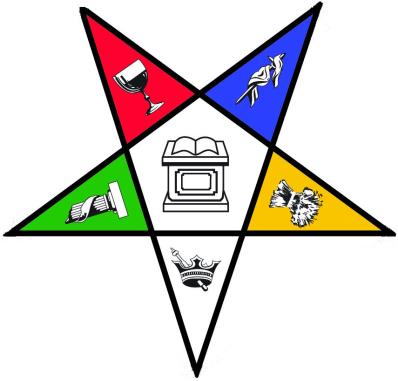 Brownsville Chapter #486Home Chapter of Past Grand Patron and Grand Trustee Bill TaylorThursday November 4, 2021 at 7:30 PMBrownsville Chapter, Brownsville OHInstalling Officer Cheryl Maslowski                  Grand Conductress Worthy Matron Elect Lorie DunlapWorthy Patron Elect     	 Pat Dunlap                             	        SecretaryJudi Shaeffer